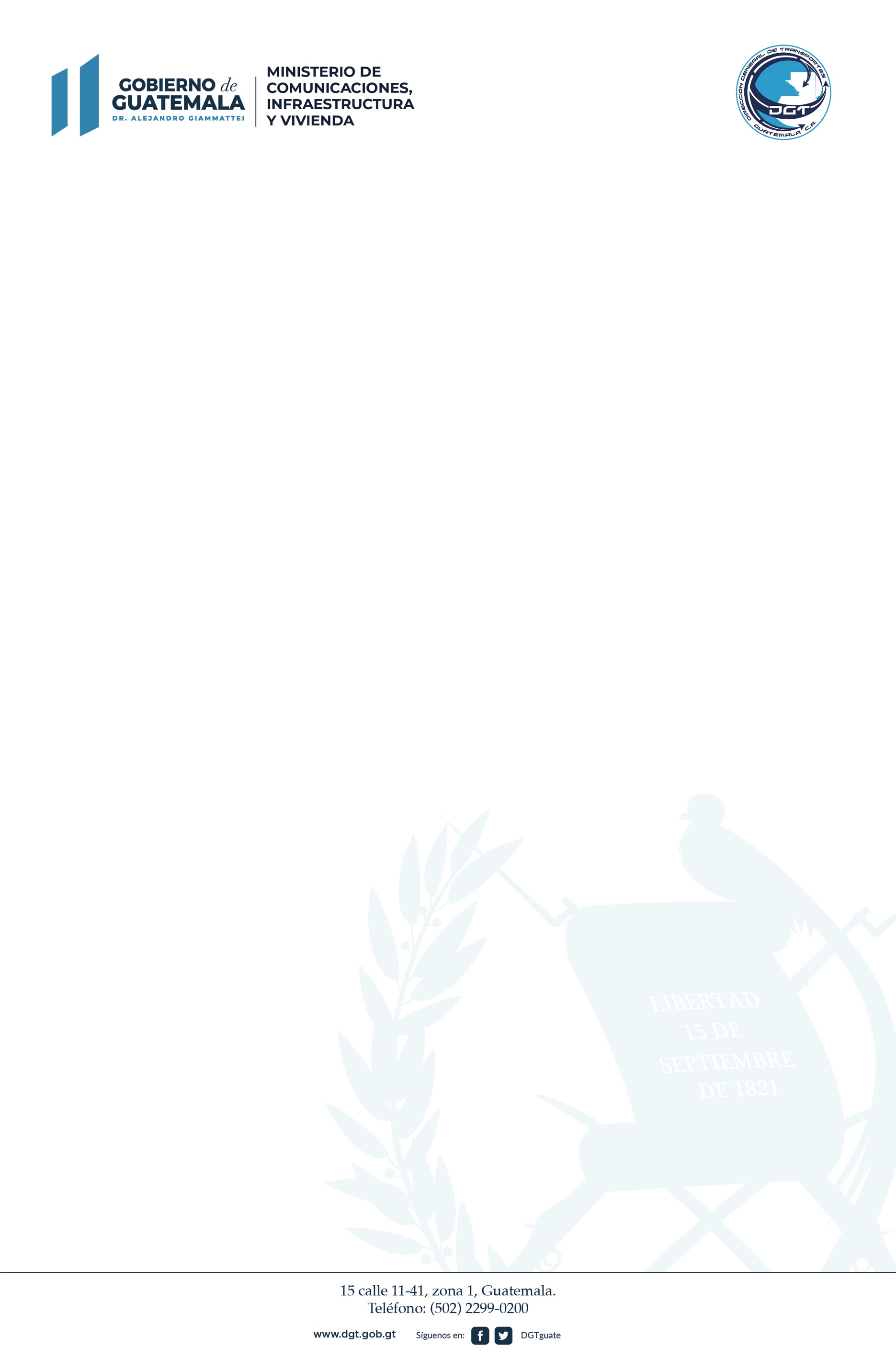 ABRIL 2022Articulo 10Numeral 27Ley de Acceso a la Información PúblicaÍndice de la información clasificadaEl índice de la información debidamente clasificada de acuerdo con esta ley.La Dirección General de Transportes no presenta ninguna información clasificada.NO APLICA